Lesson 5: Subtract with ObjectsLet’s use counters to subtract.Warm-up: How Many Do You See: SubtractionHow many do you see?
How do you see them?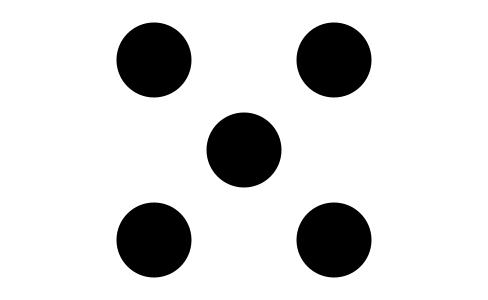 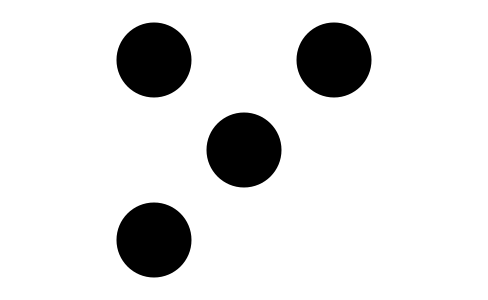 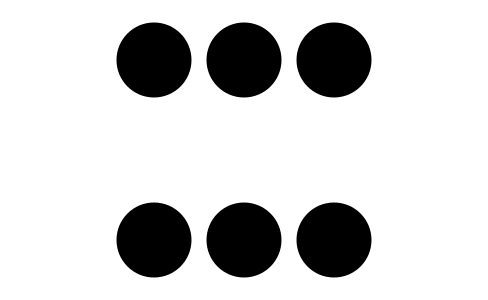 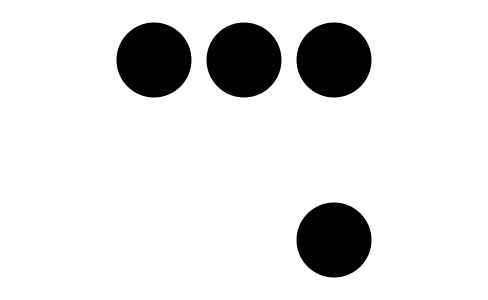 5.1: Subtract CountersCount out 8 counters.
Take away 3 counters.


There are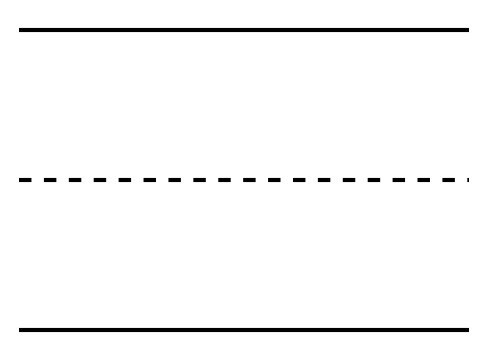 


counters left.Count out 10 counters.
Take away 6 counters.


There are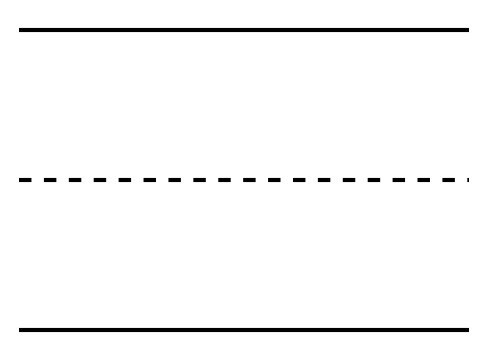 


counters left.Count out 7 counters.
Take away 1 counter.


There are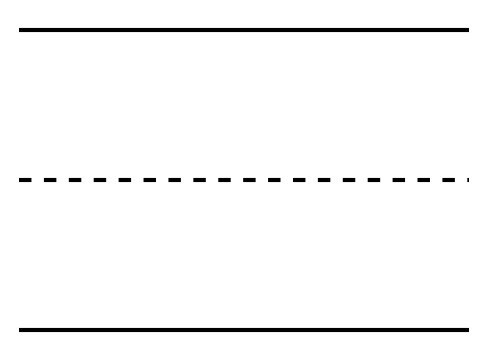 


counters left.Count out 9 counters.
Take away 3 counters.


There are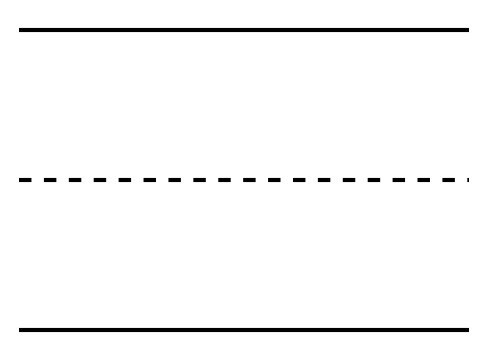 


counters left.5.2: Introduce 5-Frames, Subtract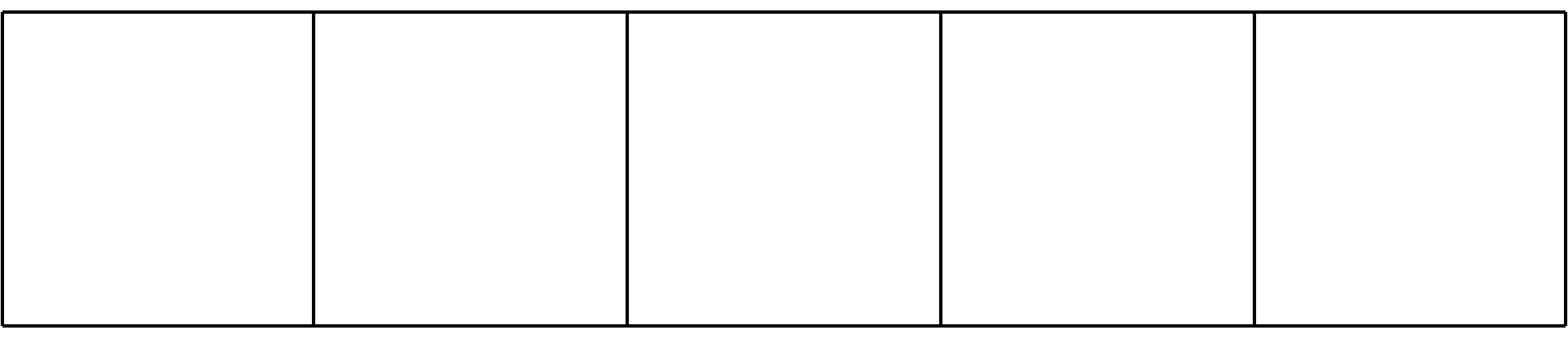 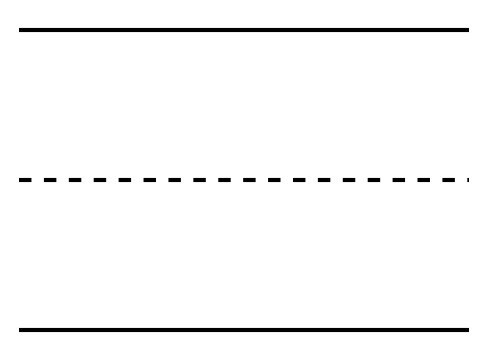 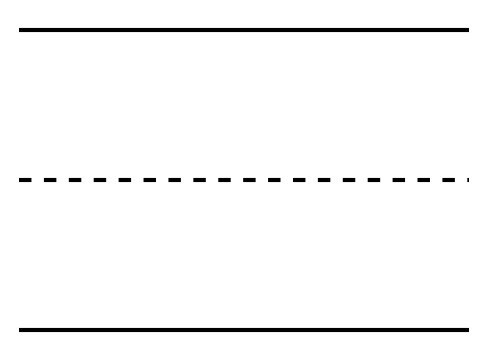 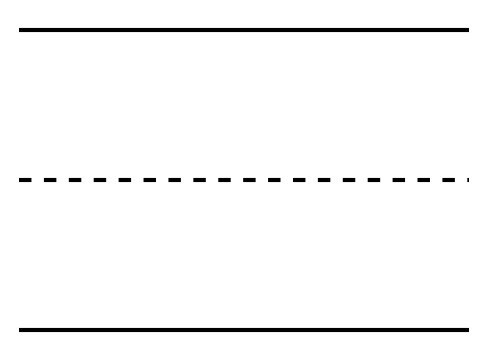 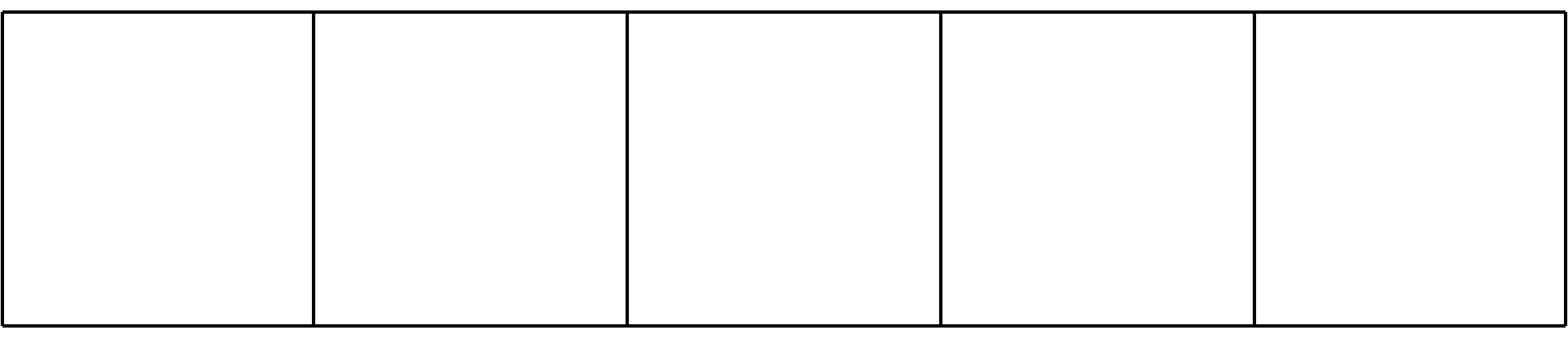 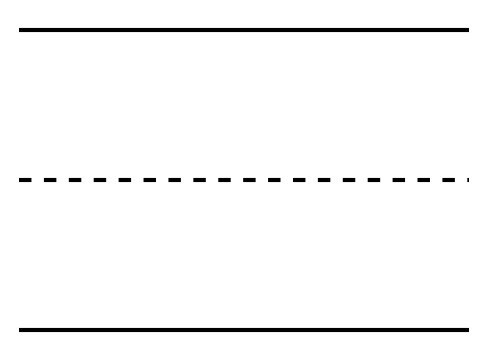 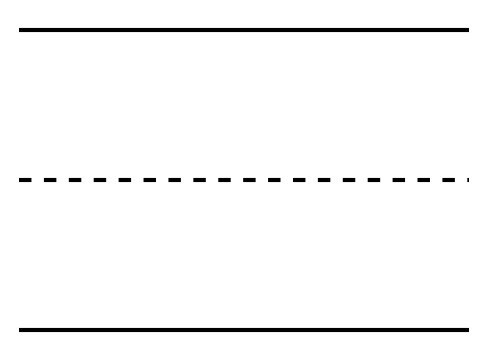 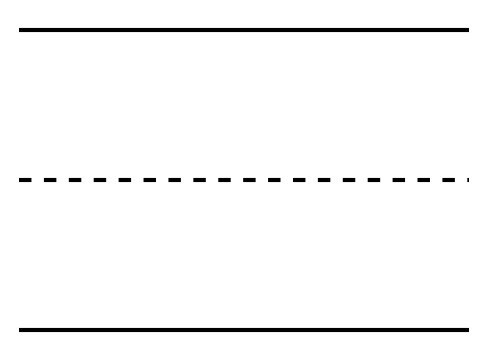 5.3: Centers: Choice TimeChoose a center.5-frames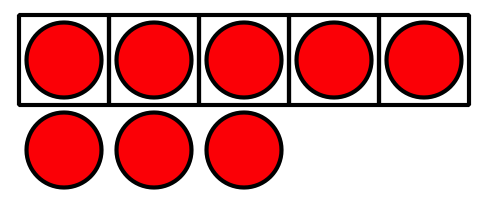 Roll and Add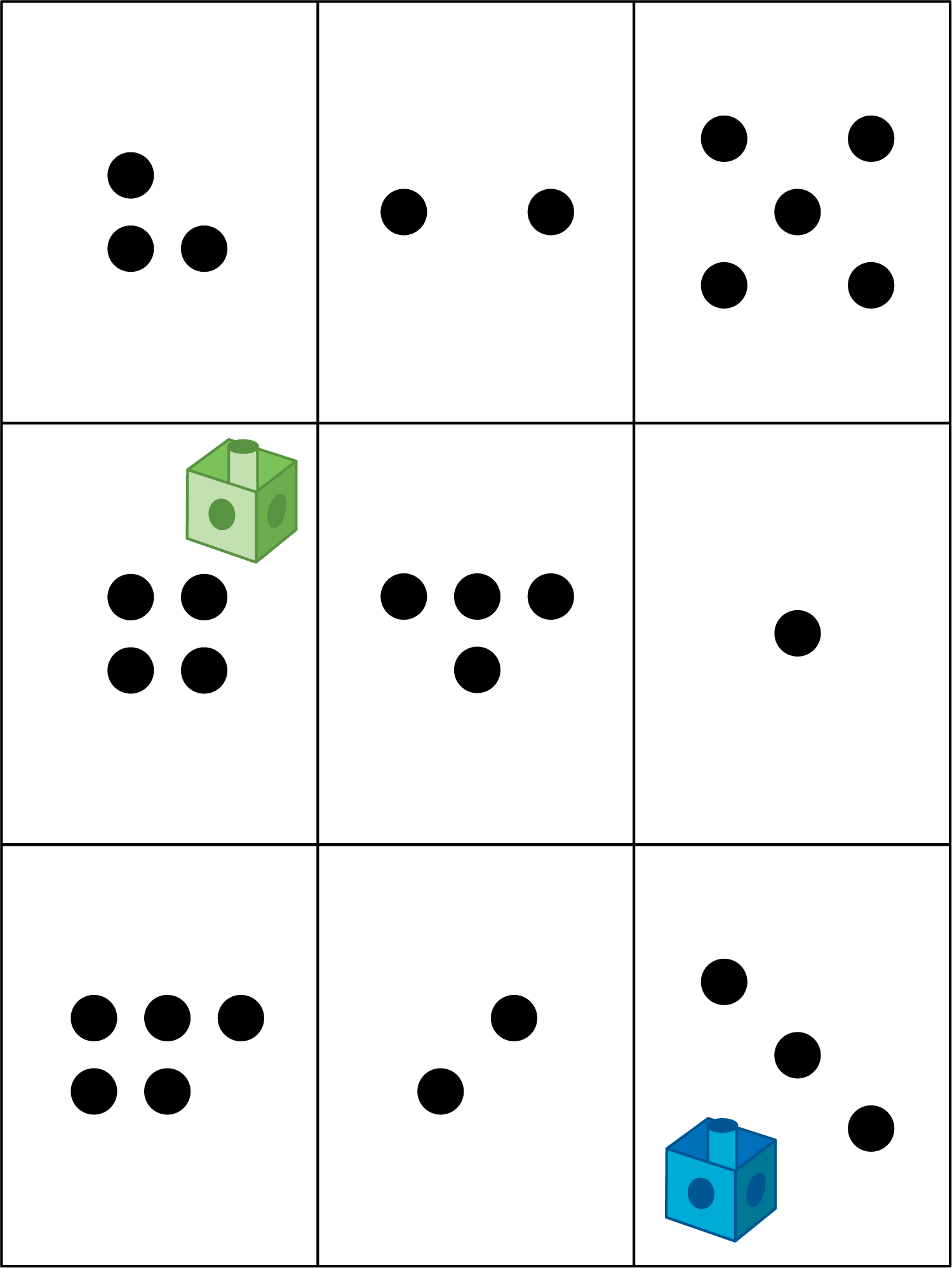 Math Libs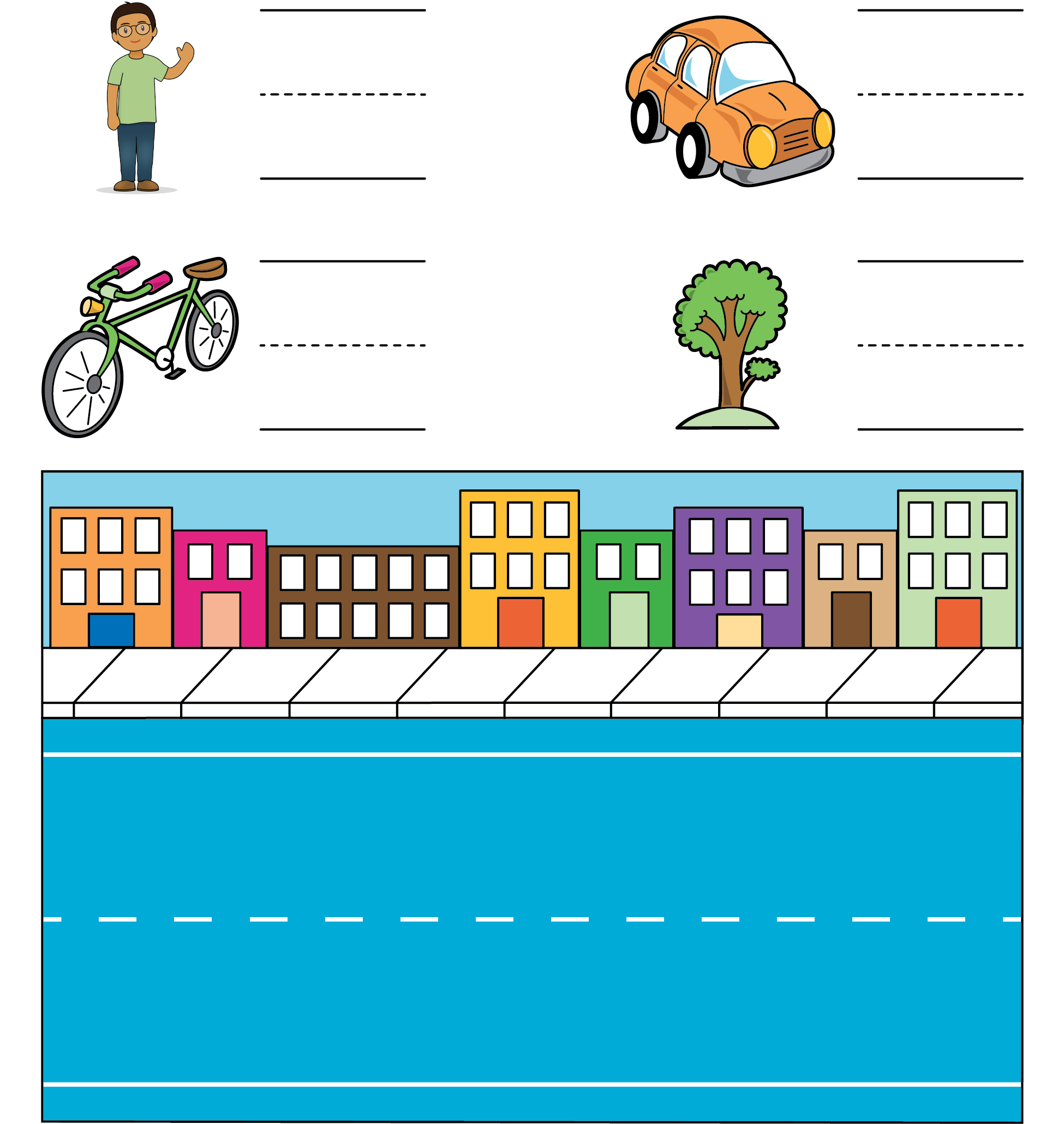 Match Mine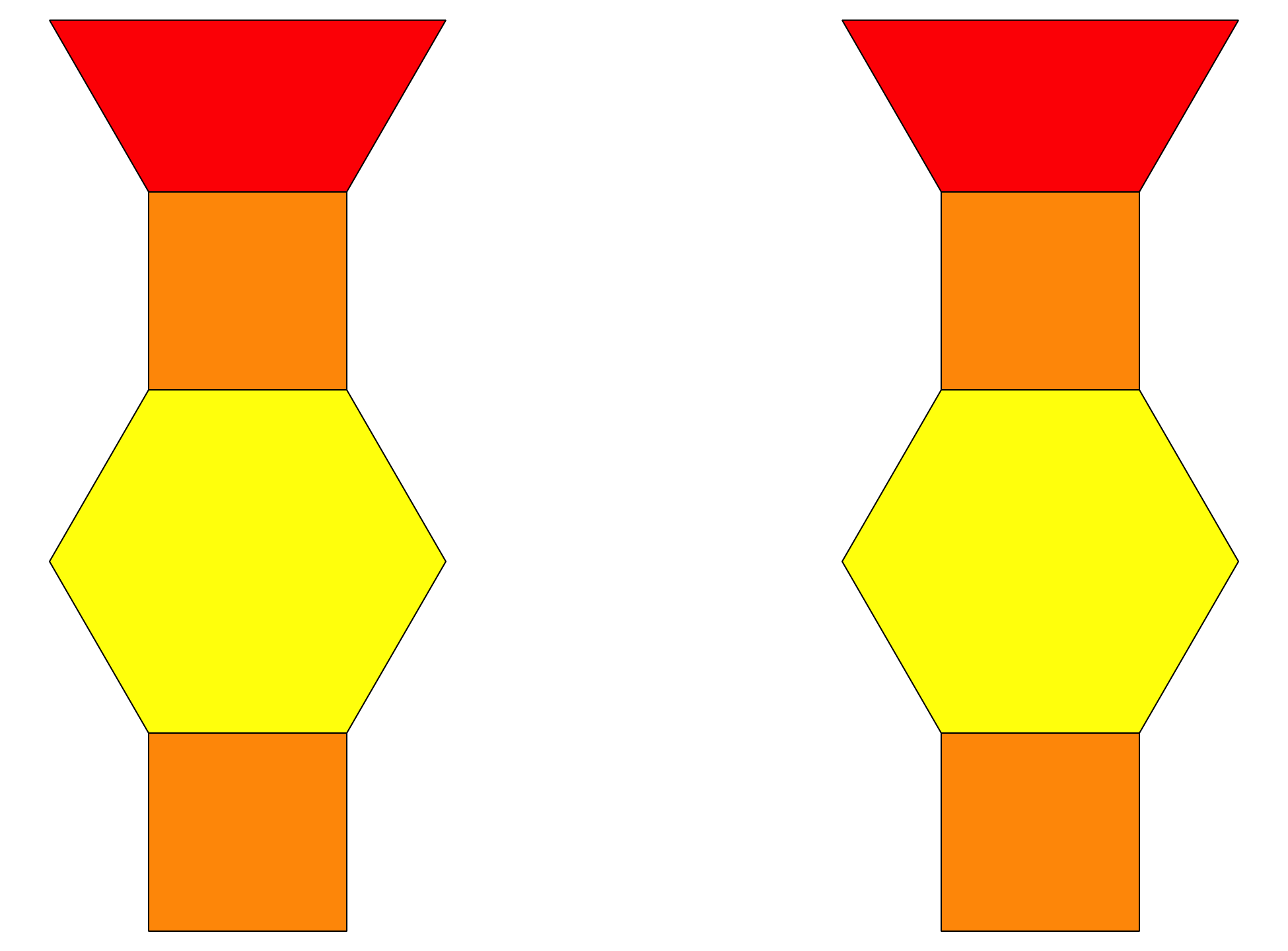 Section SummarySection Summary In this section, we counted two groups of things to figure out how many there are altogether.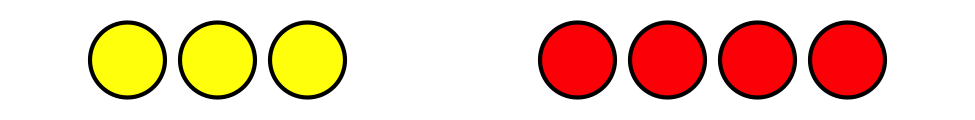 3 yellow counters and 4 red counters is 7 counters.3 and 4 is 7.We added more things and found out how many there were altogether.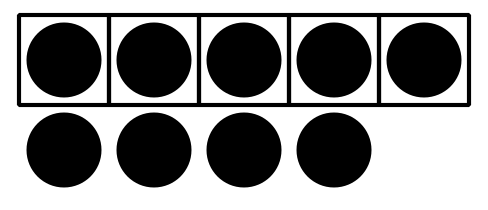 There were 5 counters on the 5-frame and we added 4 more counters.5 and 4 is 9.We subtracted, or took away, some things and figured out how many were left.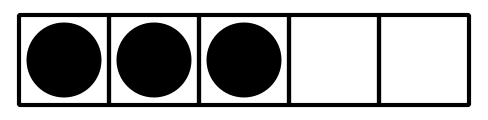 There were 5 counters on the 5-frame and we took away 2 of them.5 take away 2 is 3.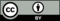 © CC BY 2021 Illustrative Mathematics®